Terasa - polkruhVyburanie starej dlazby + obrubnikov (nie su v betone) (cca 32^m2)Pokladka novej dlazby (iba obluk pri kozube – vid obrazok nizsie) cca 7,6m^2 Dlazebny kamen,  Kvarcit: https://www.kameny.cz/vsechny-kamenne-dlazby/kora-helios-dlazba/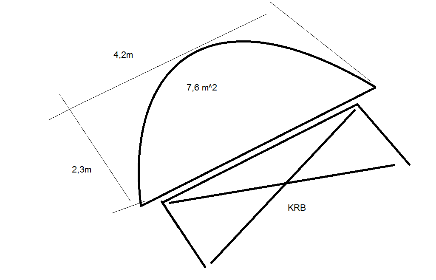 SokelVyburanie stareho soklu + stlp (cca  23m^2)Oblozenie noveho soklu + stlpaTravertin: https://www.kameny.cz/vsechny-kamenne-obklady/tara-aurum/Jednotlivé moduly se skládají z ručně řezaného kamene do tvaru obdélníků. Obdélníky jsou následně slepeny pryskyřicí do modulů tvaru „Z“. Male terasky pred vchodmi do domuVyburanie starej dlazby (terasa + roh pri obyvacke) (cca 9m^2)Polozenie novej dlazby (terasa + roh pri obyvacke)Dlazebny kamen,  Kvarcit: https://www.kameny.cz/vsechny-kamenne-dlazby/kora-helios-dlazba/Okapovy chodnikVyber starej dlazby + obrubnikov (cca 17m^2)Polozenie novych  transparentnych obrubnikov + kamienkovHlbka chodnika 50cmBazenVyburanie starej dlazby (cca 31^m2)Polozenie novej dlazby (do ovalu)Vid dlazba terasyVyburanie starej obvodovej steny bazenu 6 – 9m^2Obklad obvodovej steny bazenu (6m^2)Kvarcid hnedy (vid sokel)Vyburanie casti chodnika s dlazbou pri bazene (murovany) cca 3m^2Schody nad bazenomVyburanie plochy nad schodami (9m^2)Vyburanie dlazby na 16x schodoch (cca 3m^2)Polozenie novej dlazby na schodyVid material na terasuPriklady - vizualizacie: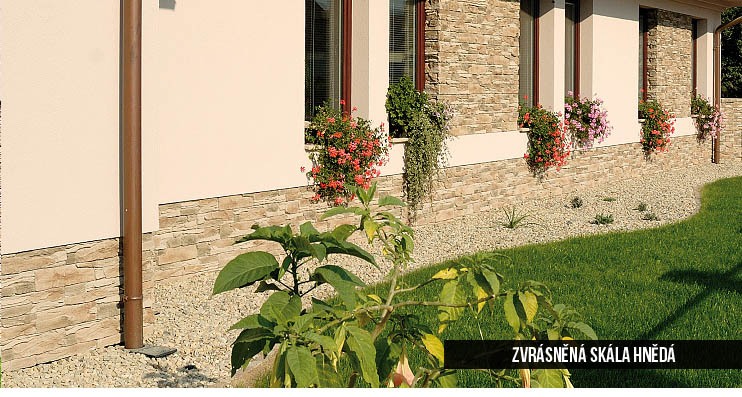 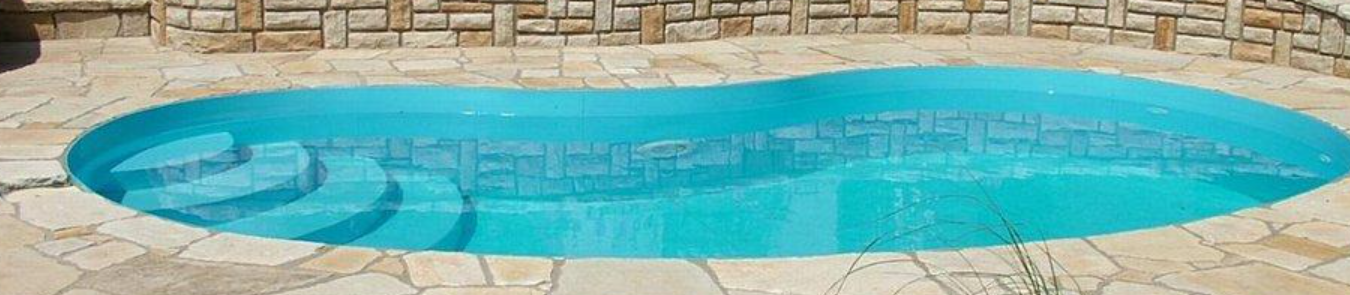 Prilohy:Presny rozpis ploch:Podorys zadnej casti domu: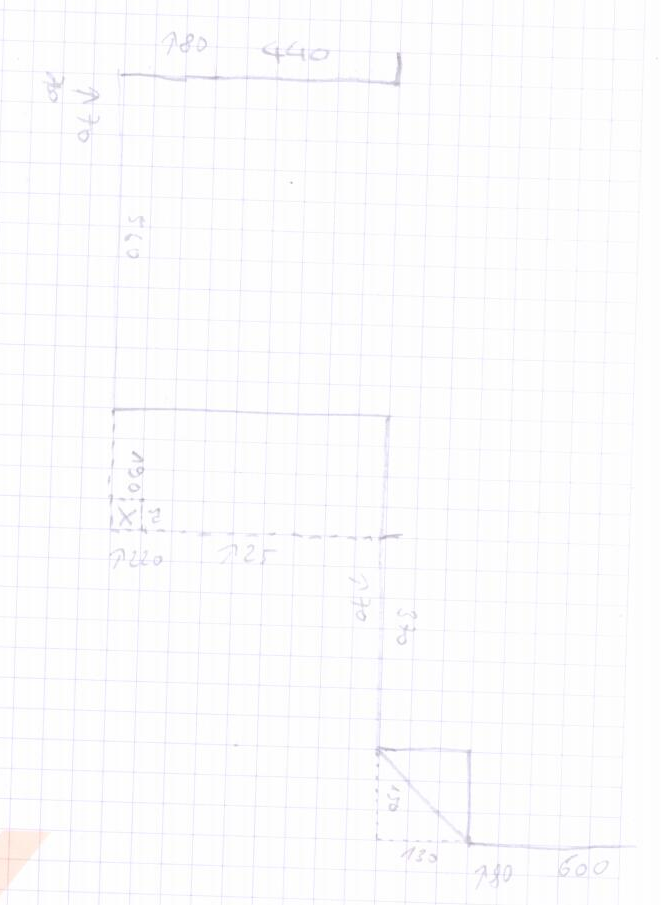 Podorys bazena: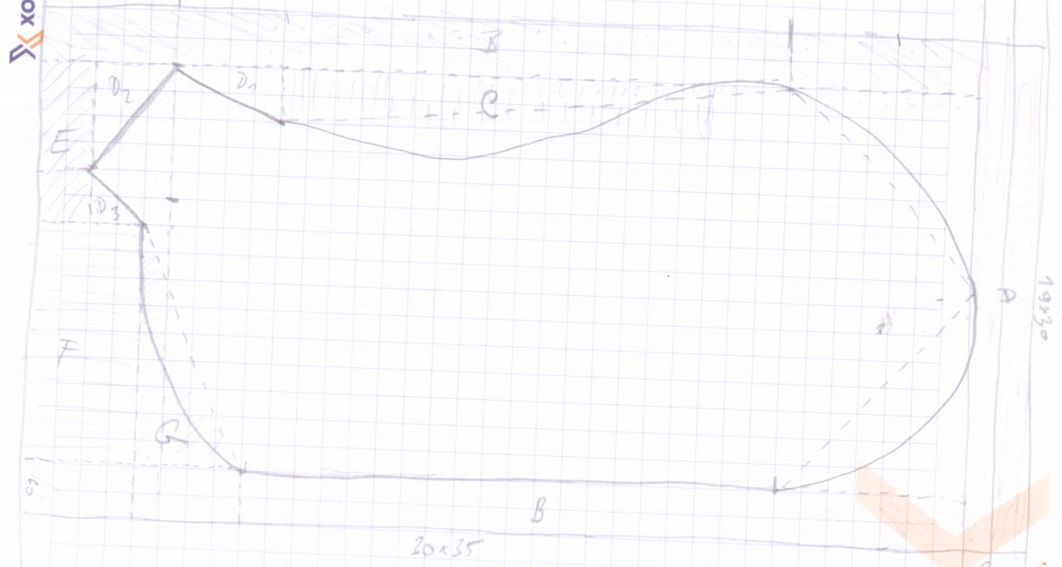 Strana od drevarkym^2Sokel nad zemou440803,52Kancelaria dlha stenam^2Sokel nad zemou555703,885Kancelaria terasam^2Sokel nad zemou630251,575Terasa (dlazba)1904408,36Stlp4,4Obyvacka zahradam^2Sokel nad zemou370702,59Obyvacka terasam^2Terasa plocha1500,975Terasa sokel130251,925Obyvacka strana od bazenum^2Sokel nad zemou600804,8Obklad plocha22,695Dlzaba plocha9,335